ĐƠN ĐIỆU – CỰC TRỊBài 1: Tìm tham số m để hàm số:1.    y  x3  3mx2   (m  2)x  mđồng biến trên RA.  2  m  13B.  2  m  13C. m   23hay  m  1D. m   23hay  m  12.    y  x3   3mx2   3(1 2m)x 1 nghịch  biến trên RA. m  13B. m  1C. m  1D. m3.    y   x    mx2  mx 1 đồng biến trên khoảng  0;  .3A. m  1B. m  0C. 1 m  0D. 1 m  04.    y  1 (m2  2m)x3  mx2  2x 1 đồng biến trên R3A. m  4 hay  m  0B. m  4C. m  0D. m  4 hay  m  05.    y  x3 3x2   mx m đồng biến trên R.A. m  03B. m   34C. m  1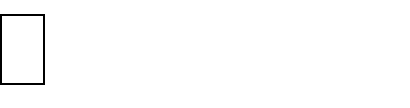 D. m   346.    y   x    mx2  (2m 1)x  m  2 đồng biến trên R3A. m                         B.m  1C. m                             D. m  17.    y   2 x3  m x2  mx 1 nghịch  biến trên tập xác định của nó.3        2A. 8  m  0B. 4  m  3C. m  8hay  m  0D. m  4 hay  m  38.    y  x3  3(2m 1)x2   (2m  5)x  2đồng biến trên tập xác định của nó.A. 1 m  5B. 1 2  13 m  1 2  13  C. m               D. m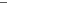 x 39.    y      36                         6mx2  mx 1 đồng biến trên R.A. m  1 hay  m  0B. 2  m  5C. 1 m  0D. 1 m  010.y  mx  4x  mđồng biến trên từng khoảng xác định.A. 2  m  2B. m  2C. 2  m  2D. m  211.x  m2y x 1đồng biến trên từng khoảng xác định.A. m  12mx  m 10B. 1 m 1C. 3  m  3D. 1 m 112.  y x  mnghịch   biến trên từng khoảng xác định.A. 1 m  3B. 1 m  3C.  5  m  22D.  5  m  2213.y   mx 3m 4x  mA. 1 m  4đồng  biến trên từng khoảng xác định.B. m  1 hay m  4C. 3  m  7D. m  3hay m  714.y   x 4m mx 1nghịch   biến trên từng khoảng xác định.A. m   1hay  m   1B.  1  m   1C.  1  m   1D. m   1hay  m   12                 2                 2           2                 2           2                                  2                 215.  Tìm tất cả các giá trị thực của tham số  m sao  cho  hàm sốy   m cos x 22 cos x  mnghịch biến trên khoảngA. 2  m  0 hoặc 1 m  2.B. 1 m  2.C. 2  m  0.D. m  2.16. Tìm tập hợp tất cả các giá trị của tham số thực m để hàm số địnhy   mx 4x  mđồng biến trên từng khoảng xácA. 2; 2B. ; 2C. 2; D. ;217. Tập hợp giá trị m để hàm sốy  mx3   mx2   m 1 x  3 đồng biến trên R là:A.  0; 3 B.  3 ;  C. 0; 3 D. ;0   3 ;      2  2          2  2       18. Tìm m để hàm sốy  mx3   x2  3x  m  2 đồng biến trên khoảng 3;0  ?A. m  0B. m   19C. m       13D. m  0Bài 2: Tìm tham số m sao cho:1.   Hàm sốy  (m2   5m)x3   6mx2   6x  5 đạt cực trị tạix  1.A. m  1B. m  1C. m  1D. m  22.   Hàm sốy  x3  2mx2   m2 x  2 đạt cực tiểu tại x = 1.A. m  2B. m  3C. m  1D. m  13.   Hàm sốy  (x  m)3  3x  2 đạt cực tiểu tại x = 0.A. m  1B. m  1C. m  1D. m  24.   Hàm sốy  1 mx3  (3m  2)x2  (3  m)x đạt cực đại tại3x  3 .A. m  1B. m  1C. m   32D. m       325.   Hàm sốy  1 x3  mx2  (2m  3)x  2 đạt cực tiểu tại3x  2 .A. m   76B. m   67C. m      67D. m      766.   Hàm sốy  1 mx3  2m2 x2  (m  2)x  5m đạt cực đại tại3x  1.A. m      1   và23m  1B. m  1 vàm  2C. m  1D. m   127.   Hàm sốy   x    mx2  (m2  m 1)x 1 đạt cực tiểu tại3x  3 .A. m  2B. m  5C. m  2 vàm  5D. m8.   Hàm sốy  (m2   5m)x3   6mx2   6x  6 đạt cực đại tạix  1.A. m  2B. m  0C. m  1D. m  2hay  m 19.   Hàm sốy  x3  3mx2   2x  3m 1 có 2 cực trị.A. 65B. m   56C. m       56D.  6510. Hàm sốy  x3  mx2   x  6 không có cực trị.A. 3  m  3B. 3  m    3C. m  3 hay m    3D. 3  m    311. Hàm sốy  mx4   (m  3)x2   5 có 3 cực trị.A. m  0B. 0  m  3C. m  3D. m  0hay  m  312. Hàm sốy  mx4   (m2   9)x2  10 có 3 cực trị.A. m(3;0) (3;)B. m(0;3)C. m(; 3) (0;3)D. m(3;)13. Hàm sốy  (2m 1)x4   mx2   3m có 1 cực trị.A. m   1B. m  0C. m  0; 1 D. ;0 1 ;  2                                                                               2  2       14. Hàm sốy  x3  3mx2   (m2  1)x 1 có 2 điểm cực trịx , x  thỏa2(x x )  x2   x2 .1      2                          1          2            1           2A. m  1B. m      17C. m  1và1m  7D. m15. Hàm sốy  x3  3x2   4m ( C ) có 2 cực trị và một trong 2 điểm cực trị của đồ thị (C) nằm trên trụchoành.A. m  0 hay m  1B. m  1C. m  0D. m16. Tìm tất cả các giá trị thực của tham số m sao cho đồ thị hàm sốthành một tam giác đều.y  x4  2mx2   2m  m4có 3 cực trị tạoA. m  3 3.B. m  1 3 3.C. m  1 3 3.               D.m  3 3.17. Cho hàm sốf  xcó đồ thịf '  xcủa nó trên khoảng K như hình vẽ bên. Khi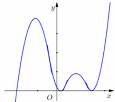 đó, trên K, hàm sốy  f  x có bao nhiêu  điểm cực trị?A. 1.                             B. 4.                              C. 3.                              D. 2.18. Với giá trị nào của tham số m thì đồ thị hàm sốtạo thành một tam giác có diện tích bằng 32?y  x4   2m 1 x2   m4   3m2   2017 có ba điểm cực trịA. m=2                         B. m=3                         C. m=4                         D. m=519. Biết rằng hàm sốy  f  x  x3   ax2   bx  c đạt cực tiểu tại điểmx  1, f 1   3 và đồ thị hàm số cắttrục tung tại điểm có tung độ là 2. Tính giá trị của hàm số tạix  2 .A.  f 2  24B.  f 2  4  C.f 2  2  D.f 2  1620. Tìm tất cả các giá trị thực của tham số m để đồ thị hàm sốtrị nằm về hai phía khác nhau đối với trục tung.y  x3   4x2   1 m2  x 1 có hai điểm cựcA.  1  m   13           3m  1B. m  1C. 1 m 1D. 1 m 121. Cho hàm sốlà:x2  mx y 1 x. Giá trị m để khoảng cách giữa hai điểm cực trị của đồ thị hàm số trên bằng 10A. m  2B. m  1C. m  3D. m  422. Tìm các giá trị của tham số m để hàm số3y       m 1 x2  m2 x  5 có 2 điểm cực trị.3A. 2  m  3B. m   12C. m   13D. m  123. Cho hàm sốy  ax3  bx2   cx  d . Nếu đồ thị hàm số có hai hai điểm cực trị là gốc tọa độ O  và điểmA2; 4  thì phương trình của hàm số là:A.  y  3x3   x2 .                                 B.y  3x3   x .      C.y  x3  3x . D.y  x3  3x2 .24.  Gọix1, x2là  hai điểm cực  trị của  hàm sốy  x 3mx 3m1 x  m m .  Giá  trị của  m   để3                  2                  2                           3x2   x2   x x   7 là:A. m  0.            B.9m    .              C. m21   .             D.2m  2 .25. Cho hàm sốy  1 x3  mx2  2m 1 x  33với m  là tham số, có đồ thị là Cm . Xác định m  để Cm có các điểm cực đại và cực tiểu nằm về cùng một phía đối với trục tung ?26. Giá trị của tham số  m  bằng bao nhiêu để đồ thị hàm sốy  x4  2mx2  1 có ba điểm cực trịA0;1 , B ,C thỏa mãnBC  4 ?A. m  4 .          B. m 2 .              C. m  4 .                D.m   2 .Ta có:   m  4                   m  4sin xy ' 2.2 cos x  m2 sin x2                       .2 cos x  m2Hàm số đã cho nghịch  biến trênm2   4  0  ;    y'   0,x   ;                                    3   2                          3   2 2 cos x  m,x   ;    2  m  2      2  m  0 3   2 m 0;11  m  2